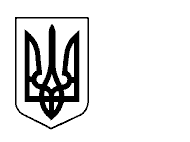 МІНІСТЕРСТВО ЕКОЛОГІЇ ТА ПРИРОДНИХ РЕСУРСІВ УКРАЇНИДЕРЖАВНА ЕКОЛОГІЧНА АКАДЕМІЯ ПІСЛЯДИПЛОМНОЇ ОСВІТИ ТА УПРАВЛІННЯ. Київ-35, вул. Митрополита Василя Липківського, 35, тел. (044) 206-31-87, т./ф. (044) 206-31-31, е-mail:dei2005@ukr.net№ _____ від “____”__________ 2016 р                                      СВП «Київські теплові мережі» ПАТ «Київенерго»пл. І. Франка, 5, м. Київ, 01001 ПОВІДОМЛЕННЯпро акцепт пропозиції конкурсних торгівза результатами застосування переговорної процедури закупівлі1.  Замовник (генеральний замовник).1.1. Найменування. Державний заклад «Державна екологічна академія післядипломної освіти та управління»1.2. Код за ЄДРПОУ. 194910351.3. Місцезнаходження. вул. Митрополита Василя Липківського, 35, корп.2, м. Київ, 030352.   Предмет закупівлі. 2.1. Найменування предмета закупівлі. ДК 016-2010 35.30.1 –Пара та гаряча вода; постачання пари та гарячої води.2.2. Кількість товарів або обсяг виконання робіт чи надання послуг. 422,8  Гкал.2.3. Місце поставки товарів, виконання робіт чи надання послуг. вул. Митрополита Василя Липківського, 35, корп.2, м. Київ.2.4. Строк поставки товарів, виконання робіт чи надання послуг. впродовж 2016 року.3.   Процедура закупівлі. Переговорна процедура закупівлі4. Дата оприлюднення та номер оголошення про проведення процедури закупівлі, розміщеного на веб-порталі Уповноваженого органу з питань закупівель. 01.03.2016 № 061371 «ВДЗ» №41(01.03.2016)5.  Учасник-переможець (учасники-переможці).5.1. Найменування/прізвище, ім’я, по батькові. «Київські теплові мережі» ПАТ «Київенерго»5.2. Код за ЄДРПОУ/реєстраційний номер облікової картки платника податків. 001313055.3. Місцезнаходження (для юридичної особи) та місце проживання (для фізичної особи), телефон, телефакс. пл. І. Франка, 5, м. Київ, 01001, тел. (044) 226-30-71.6. Ціна акцептованої пропозиції (пропозицій) конкурсних торгів (цінової пропозиції, пропозиції за результатами застосування переговорної процедури закупівлі):658 400,00 грн., з ПДВШістсот п’ятдесят вісім тисяч чотириста грн. 00 коп., з ПДВ 7.  Дата прийняття рішення про акцепт пропозиції (пропозицій) конкурсних торгів (цінової пропозиції, пропозиції за результатами застосування переговорної процедури закупівлі).02.03.2016р.8.  Строк, протягом якого має бути укладений договір про закупівлю (рамкова угода). Не раніше, ніж через 5 днів з дня оприлюднення на веб-порталі Уповноваженого органу повідомлення про акцепт пропозиції.Начальник відділу науково-організаційноїроботи та аспірантури, Заступник голови комітету з конкурсних торгів                                                                                          В.С. МазурокГелескул О.І. 206-31-31